Let’s Have a Picnic!Natasha is setting up for a picnic.  She uses a very special blanket, made up of many pieces that are exactly the same size.  On top of the blanket, she places a large plate of fruit and a plate of vegetables.   How many pieces were used to make the blanket?   Using pictures, words, numbers and/or symbols, show how you figured it out.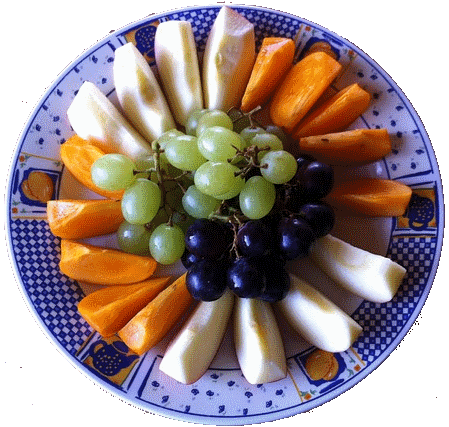 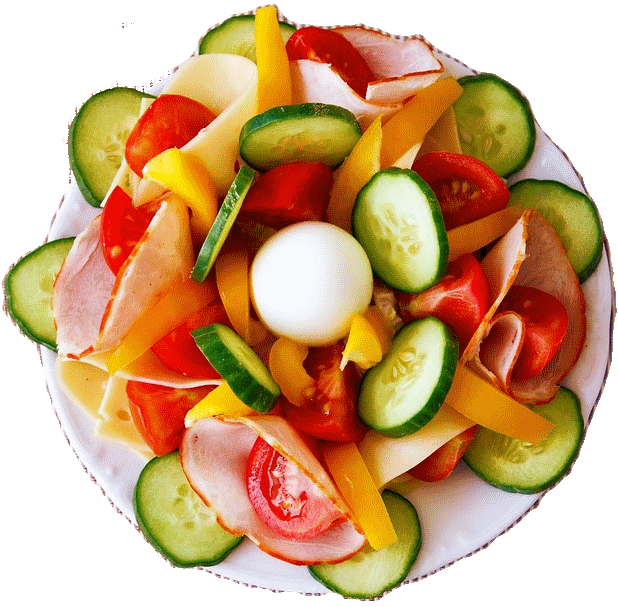 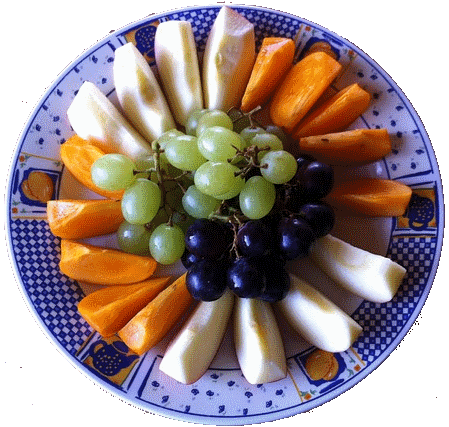 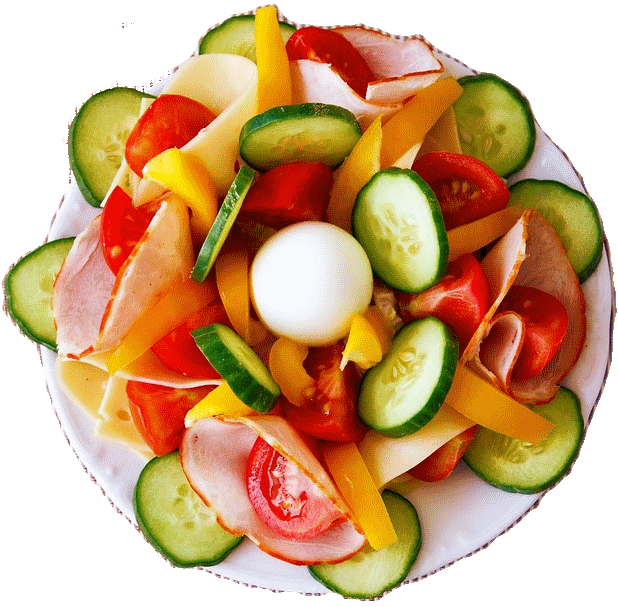 